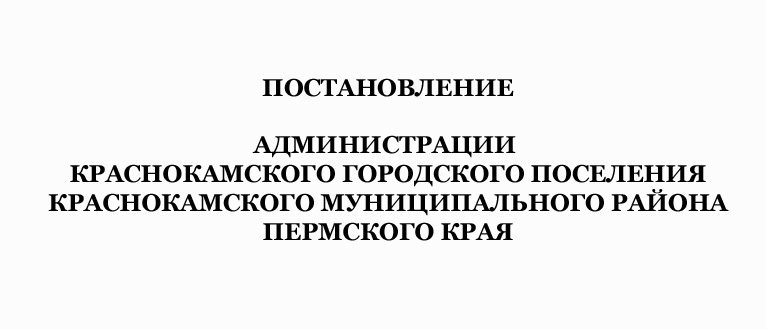 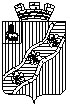 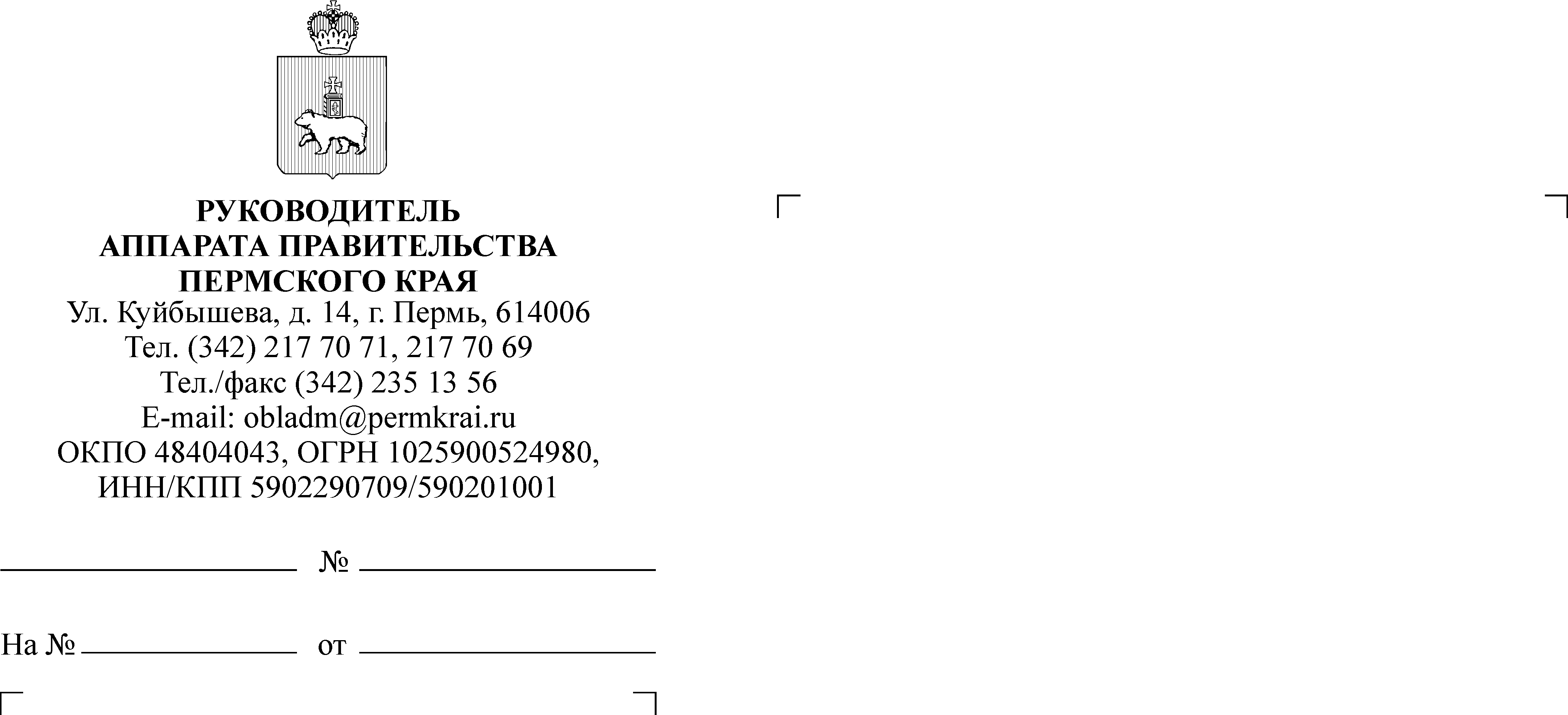 В соответствии с постановлением администрации Краснокамского городского поселения от 11 мая 2016 года № 470 «О внесении изменений в постановление администрации Краснокамского городского поселения от 10.01.2006 г. № 1 «Об утверждении Правил внутреннего трудового распорядка администрации Краснокамского городского поселения»Администрация постановляет:1. Внести изменения в постановление администрации Краснокамского городского поселения от 09 октября 2012 г. № 676 «Об  утверждении административного регламента предоставления администрацией  Краснокамского городского поселения  муниципальной услуги «Выдача документа, подтверждающего проведение основных работ по строительству (реконструкции) объекта индивидуального жилищного строительства, осуществляемому с привлечением средств материнского (семейного) капитала».1.1. В пункте 2.7.  Административного регламента по предоставлению муниципальной услуги «Выдача документа, подтверждающего проведение основных работ по строительству (реконструкции) объекта индивидуального жилищного строительства, осуществляемому с привлечением средств материнского (семейного) капитала» график (режим) работы Отдела изложить в следующей редакции:понедельник – четверг: с 08.00 до 17.00, пятница: с 08.00 до 16.00	перерыв: с 12.00 до 13.00выходные дни: суббота, воскресенье.Прием заявителей осуществляется по следующему графику:вторник, четверг: с 8-30 до 16-30, перерыв с 12-00 до 13-00выходные дни: суббота, воскресенье.1.2.  В приложении  № 1  заявление о выдаче  документа, подтверждающего проведение основных работ по строительству (реконструкции) объекта индивидуального жилищного строительства, осуществляемому с привлечением средств материнского (семейного) капитала дополнить строкой «Даю согласие на обработку персональных данных» перед строкой «Подпись застройщика».    2. Опубликовать постановление в Официальном бюллетене органов местного самоуправления муниципального образования Краснокамское городское поселение. 3.  Контроль за исполнением постановления  возложить на  отдел архитектуры и градостроительства (О.С. Айзатулова).Глава Краснокамского городскогопоселения – глава администрации Краснокамского городскогопоселения 					                                           Ю.А. Потапова